Värna den fria konkurrensen på IT-marknaden	Regeringen aviserar ett lagförslag för att ge kommuner och kommunalförbund möjlighet att söka samarbetsstöd för IT-tjänster som samordnas genom ÅDA Ab. Att styra upphandlingen till ett offentligt ägt bolag riskerar att störa den fria konkurrensen på marknaden. Således föreslår vi att regeringen vid beredningen av lagförslaget tillser att eventuella samarbetsunderstöd inte villkoras av kopplingar till enskilda bolag. Det finns flera misslyckade exempel på när det offentliga Åland i strid med EU:s statsstödsregler rubbat den fria konkurrensen, såsom exempelvis satsningen på iTiden. Liknande missöden bör undvikas till varje pris.FÖRSLAGRubrik i den allmänna motiveringen: Landskapet och kommunerna
Sida: 12Följande text ändras: Föreslås att följande text stryks i det sista stycket: ”för it-tjänster som samordnas genom Åda Ab. It-samordning via det offentligt ägda Åda Ab är fortsatt ett prioriterat område för samarbetsstödet.”Mariehamn den 12 november 2018Brage EklundAxel Jonsson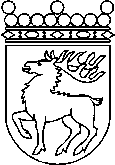 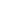 Ålands lagtingBUDGETMOTION nr   66 /2018-2019BUDGETMOTION nr   66 /2018-2019Lagtingsledamot DatumBrage Eklund m.fl. 2018-11-12Till Ålands lagtingTill Ålands lagtingTill Ålands lagtingTill Ålands lagtingTill Ålands lagting